                                                                                                                          ПРОЕКТ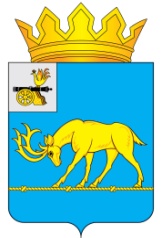 АДМИНИСТРАЦИЯ МУНИЦИПАЛЬНОГО ОБРАЗОВАНИЯ«ТЕМКИНСКИЙ РАЙОН» СМОЛЕНСКОЙ ОБЛАСТИПОСТАНОВЛЕНИЕот  _______________    №  _______Об утверждении Положения о порядке выявления, учета и оформления бесхозяйного недвижимого, движимого и выморочного имущества, находящегося на территории муниципального образования «Темкинский район» Смоленской области в муниципальную собственность В   соответствии   с   Гражданским   кодексом   Российской   Федерации,  Федеральными  законами   от   06.10.2003   №   131-ФЗ   «Об   общих   принципах организации   местного   самоуправления   в   Российской   Федерации», от        13.07.2015  № 218-ФЗ   «О   государственной регистрации недвижимости», приказом Минэкономразвития от 10.12.2015 № 931 «Об установлении Порядка принятия  на  учет  бесхозяйных  недвижимых  вещей»,   Уставом муниципального образования «Темкинский район» Смоленской области,  в   целях эффективного управления муниципальным имуществом,Администрация муниципального образования «Темкинский район» Смоленской области  п о с т а н о в л я е т:         1. Утвердить  прилагаемое Положение о порядке выявления, учета и оформления бесхозяйного недвижимого, движимого и выморочного имуществ, находящегося на территории муниципального образования «Темкинский район» Смоленской области в муниципальную собственность. 3. Контроль исполнения настоящего постановления возложить на заместителя Главы муниципального образования «Темкинский район» Смоленской области Мельниченко Т.Г                                                               УТВЕРЖДЕНО постановлением   Администрации     муниципального        образования     «Темкинский район» Смоленской                                                                          области                                                                     от _____________   №  _____Положение о порядке выявления, учета и оформления бесхозяйного недвижимого, движимого и выморочного имуществ, находящегося на территории муниципального образования «Темкинский район» Смоленской области в муниципальную собственностьОбщие положения1.1. Настоящее Положение по выявлению, учету, оформлению права муниципальной собственности на бесхозяйное недвижимое имущество и выморочное имущество, а также на неиспользуемые земельные участки, находящиеся в частной собственности на территории муниципального образования «Темкинский район» Смоленской области  (далее - Положение) разработано в соответствии   с   Гражданским   кодексом   Российской   Федерации, Федеральным   законом   от   06.10.2003 г.   №   131-ФЗ   «Об   общих   принципах организации   местного   самоуправления   в   Российской   Федерации» (ред. от 27.12.2019), Федеральным   законом от 13.07.2015 № 218-ФЗ «О   государственной регистрации недвижимости», приказом Минэкономразвития  от 10.12. 2015 № 931               «Об  установлении  Порядка  принятия на учет  бесхозяйных  недвижимых  вещей»,  Уставом муниципального образования «Темкинский район» Смоленской области.1.2. Положение определяет:- Порядок выявления бесхозяйных объектов, оформления документов, постановки на учет и признания права муниципальной собственности на бесхозяйное имущество (далее именуются «бесхозяйные объекты недвижимого имущества» и «бесхозяйные движимые вещи»), расположенное на территории муниципального образования «Темкинский район» Смоленской области  (далее муниципальное образование);- Порядок принятия выморочного имущества в муниципальную собственность  муниципального образования.1.3. Положение распространяется на имущество, которое не имеет собственника или собственник которого неизвестен, либо на имущество, от права собственности на которое собственник отказался.1.4. Оформление документов для признания бесхозяйными объектов недвижимого имущества и движимых вещей, находящихся на территории муниципального образования «Темкинский район» Смоленской области, постановку на учет и принятие в муниципальную собственность муниципального образования «Темкинский район» Смоленской области бесхозяйных объектов недвижимого имущества и бесхозяйных движимых вещей осуществляет Администрация муниципального образования «Темкинский район» Смоленской области (далее - Администрация) в соответствии с настоящим Положением.1.7. Главными целями и задачами выявления бесхозяйных объектов недвижимого имущества и бесхозяйных движимых вещей и оформления права муниципальной собственности на них являются:- вовлечение неиспользуемого имущества в свободный гражданский оборот;- обеспечение нормальной и безопасной технической эксплуатации имущества;- повышение эффективности использования имущества, находящегося на территории муниципального образования.Порядок выявления бесхозяйных недвижимых объектов, оформления документов, постановки на учет и признания права муниципальной собственности  на бесхозяйное недвижимое имущество, расположенное на территории муниципального образования «Темкинский район» Смоленской области  2.1. Порядок распространяется на имущество, которое не имеет собственника,  или собственник которого неизвестен, либо на имущество, от права собственности, на которое,  собственник отказался.2.2. Оформление документов для признания бесхозяйными объектов недвижимого имущества и движимых вещей, находящихся на территории  муниципального образования, постановку на учет бесхозяйных объектов недвижимого имущества и принятие в муниципальную собственность  муниципального образования бесхозяйных объектов недвижимого имущества и бесхозяйных движимых вещей осуществляет Администрация муниципального образования «Темкинский район» Смоленской области (далее Администрация) в соответствии с настоящим Положением.2.3. Принятие на учет бесхозяйных объектов недвижимого имущества осуществляет федеральный орган исполнительной власти, уполномоченный в области государственного кадастрового учета и государственной регистрации прав (его территориальное подразделение, далее – орган регистрации прав).2.4. Бесхозяйные движимые вещи государственной регистрации не подлежат.2.5. Главными целями и задачами выявления бесхозяйных объектов недвижимого имущества и бесхозяйных движимых вещей и оформления права муниципальной собственности на них являются:- вовлечение неиспользуемого имущества в свободный гражданский оборот;- обеспечение нормальной и безопасной технической эксплуатации имущества;- надлежащее содержание территории муниципального образования.2.6. Бесхозяйные объекты недвижимого имущества выявляются в результате проведения инвентаризации, при проведении ремонтных работ на объектах инженерной инфраструктуры муниципального образования, в ходе проверки использования объектов на территории  муниципального образования или иными способами.2.7. Сведения об объекте недвижимого имущества, имеющем признаки бесхозяйного, могут поступать от исполнительных органов государственной власти Российской Федерации, субъектов Российской Федерации, органов местного самоуправления, юридических и физических лиц.2.8. На основании поступившего в Администрацию  обращения по поводу выявленного объекта недвижимого имущества, имеющего признаки бесхозяйного, Администрация осуществляет:- проверку поступивших сведений о выявленном объекте недвижимого имущества, имеющего признаки бесхозяйного (с выездом на место);- сбор необходимой документации и подачу ее в орган регистрации прав, в целях постановки на учет выявленного объекта недвижимого имущества как бесхозяйного;- ведение Реестра выявленного бесхозяйного недвижимого имущества;- подготовку документов для принятия бесхозяйного объекта недвижимого имущества в собственность  муниципального образования в соответствии с действующим законодательством.2.9. В целях проведения проверки возможного наличия собственника, выявленного объекта недвижимого имущества, имеющего признаки бесхозяйного, Администрация на первом этапе запрашивает:- сведения о наличии объекта недвижимого имущества в реестре государственной собственности субъекта РФ;- сведения о зарегистрированных правах на объект недвижимого имущества в органе регистрации прав.В случае необходимости Администрация подготавливает и направляет запросы в органы ФНС России о наличии в ЕГРЮЛ юридического лица, а также запрос юридическому лицу, являющемуся возможным балансодержателем имущества.2.10. В случае выявления информации о наличии собственника объекта недвижимого имущества Администрация прекращает работу по сбору документов для его постановки на учет в качестве бесхозяйного и сообщает данную информацию лицу, предоставившему первичную информацию об этом объекте. При этом Администрация направляет собственнику объекта обращение с просьбой отказаться от прав на него в пользу муниципального образования либо принять меры к его надлежащему содержанию.2.11. Если в результате проверки собственник объекта недвижимого имущества не будет установлен, Администрация:2.11.1. Организует в установленном порядке работу по проведению технической инвентаризации объекта недвижимого имущества, имеющего признаки бесхозяйного, и изготовлению технического плана на объект.2.11.2. Осуществляет сбор документов, подтверждающих, что объект недвижимого имущества не имеет собственника, или собственник неизвестен, или от права собственности на него собственник отказался.Документами, подтверждающими, что объект недвижимого имущества не имеет собственника или его собственник неизвестен, являются:1) выданные органами исполнительной власти Российской Федерации, субъектов Российской Федерации, органами местного самоуправления документы о том, что данный объект недвижимого имущества не учтен в реестрах федерального имущества, имущества субъекта Российской Федерации и муниципального имущества;2) выданные соответствующими государственными органами (организациями), осуществлявшими регистрацию прав на недвижимость до введения в действие Федерального закона «О государственной регистрации прав на недвижимое имущество и сделок с ним» и до начала деятельности учреждения юстиции по государственной регистрации прав на недвижимое имущество и сделок с ним, документы, подтверждающие, что права на данные объекты недвижимого имущества ими не были зарегистрированы;3) сведения из Единого государственного реестра недвижимости об объекте недвижимого имущества (здание, строение, сооружение);            4) заявление от собственника об отказе от права собственности на объект недвижимого имущества и согласии на постановку на учет этого имущества в качестве бесхозяйного (представляется в случае отказа собственника от права собственности на это имущество), удостоверенное нотариально.В случае отказа собственника - юридического лица от права собственности на имущество и в случае, если право собственности не зарегистрировано, Администрация запрашивает  у него следующие документы:- копии правоустанавливающих документов, подтверждающих наличие права собственности;- полное наименование, индивидуальный номер налогоплательщика, дата и место государственной регистрации, номер документа, подтверждающего факт внесения записи о юридическом лице в Единый государственный реестр юридических лиц, адрес (место нахождения) постоянно действующего исполнительного органа юридического лица (в случае отсутствия постоянно действующего исполнительного органа юридического лица - иного лица, имеющего право действовать от имени юридического лица без доверенности).В случае отказа собственника - физического лица - от права собственности на имущество и в случае, если право собственности не зарегистрировано, Администрация запрашивает у него следующие документы:- копии правоустанавливающих документов, подтверждающих наличие права собственности;- копию документа, удостоверяющего личность гражданина;5) документы, подтверждающие отсутствие проживающих в жилых помещениях (акты обследования);6) выписка из ЕГРН на земельный участок, на котором расположен объект недвижимости (при наличии);7) иные документы, подтверждающие, что объект недвижимого имущества является бесхозяйным.2.12. Если в результате проверки будет установлено, что обнаруженное недвижимое имущество отвечает требованиям бесхозяйного для принятия его на учет как бесхозяйного, Администрация обращается с заявлением в орган регистрации прав.2.12.1. К заявлению прилагаются документы, предусмотренные Правилами предоставления документов, направляемых или предоставляемых в соответствии с частями 1, 3 - 13, 15 статьи 32 Федерального закона «О государственной регистрации недвижимости», в федеральный орган исполнительной власти (его территориальные органы), уполномоченный Правительством Российской Федерации на осуществление государственного кадастрового учета, государственной регистрации прав, ведение Единого государственного реестра недвижимости и предоставление сведений, содержащихся в Едином государственном реестре недвижимости, (утв. постановлением Правительства РФ от 31.12.2015 № 1532 (ред. от 06.07.2019) «Об утверждении Правил предоставления документов, направляемых или предоставляемых в соответствии с частями 1,3-13,15,15(1) статьи 32 Федерального закона «О государственной регистрации недвижимости», в федеральный орган исполнительной власти (его территориальные органы), уполномоченный Правительством Российской Федерации на осуществление государственного кадастрового учета, государственной регистрации прав, ведение Единого государственного реестра недвижимости и предоставление сведений, содержащихся в Едином государственном реестре недвижимости»), а именно:а) в случае если объект недвижимого имущества не имеет собственника или его собственник неизвестен:- документ, подтверждающий, что объект недвижимого имущества не имеет собственника (или его собственник неизвестен), в том числе:- документ, подтверждающий, что данный объект недвижимого имущества не учтен в реестрах федерального имущества, государственного имущества субъекта Российской Федерации и муниципального имущества, выданный органами учета государственного и муниципального имущества;- документ, подтверждающий, что право собственности на данный объект недвижимого имущества не было зарегистрировано соответствующими государственными органами (организациями), осуществлявшими регистрацию прав на недвижимость до введения в действие Федерального закона «О государственной регистрации прав на недвижимое имущество и сделок с ним» и до начала деятельности учреждения юстиции по государственной регистрации прав на недвижимое имущество и сделок с ним на территории соответствующего субъекта Российской Федерации;б) в случае, если собственник (собственники) отказался от права собственности:- заявление собственника (собственников) или уполномоченного им (ими) на то лица (при наличии у него нотариально удостоверенной доверенности) об отказе от права собственности на объект недвижимого имущества;- копии правоустанавливающих документов, подтверждающих наличие права собственности у лица (лиц), отказавшегося (отказавшихся) от права собственности на объект недвижимости.2.13. В случае если сведения об объекте недвижимого имущества отсутствуют в Едином государственном реестре недвижимости, принятие на учет такого объекта недвижимого имущества в качестве бесхозяйного осуществляется одновременно с его постановкой на государственный кадастровый учет в порядке, установленном Законом.2.14. Бесхозяйный объект недвижимого имущества учитывается в Реестре выявленного бесхозяйного недвижимого имущества (далее - Реестр) (с целью осуществления контроля за сохранностью этого имущества) с даты постановки объекта недвижимого имущества в качестве бесхозяйного в органе, осуществляющем государственную регистрацию прав, до момента возникновения права муниципальной собственности на такой объект.2.14.1. Основанием для включения такого объекта в Реестр является соответствующее постановление Администрации муниципального образования «Темкинский район» Смоленской области.2.15. Администрация вправе осуществлять ремонт и содержание бесхозяйного имущества за счет средств местного бюджета. 2.16.  Если в срок до принятия бесхозяйного объекта недвижимого имущества в муниципальную собственность объявится его собственник, доказывание права собственности на этот объект лежит на этом собственнике.2.17.1. В случае если собственник докажет право собственности на объект недвижимого имущества, Администрация:- направляет заказное письмо с предложением о необходимости принятия мер по содержанию данного объекта в надлежащем состоянии в соответствии с действующими нормами (при непринятии мер в срок до 6 месяцев с даты отправки уведомления по почте вопросы его дальнейшего использования решаются в судебном порядке);- готовит соответствующее постановление об исключении этого объекта из Реестра.2.17.2. В случае если собственник докажет право собственности на объект недвижимого имущества, Администрация имеет право на возмещение затрат, понесенных на ремонт и содержание данного объекта, в судебном порядке в соответствии с действующим законодательством.2.17.3. В случае если бесхозяйный объект недвижимого имущества по решению суда будет признан муниципальной собственностью муниципального образования «Темкинский район» Смоленской области, собственник данного имущества может доказывать свое право собственности на него в судебном порядке в соответствии с действующим законодательством.2.18. По истечении года со дня постановки бесхозяйного объекта недвижимого имущества на учет Администрация  обращается в суд с заявлением о признании права собственности  муниципального образования на этот объект и находящиеся в его составе бесхозяйные движимые вещи (при наличии) в порядке, предусмотренном законодательством Российской Федерации.2.19. Право муниципальной собственности на бесхозяйный объект недвижимого имущества, установленное решением суда, подлежит государственной регистрации в органе регистрации прав.2.20. После регистрации права и принятия бесхозяйного недвижимого имущества в муниципальную собственность,  Администрация вносит соответствующие сведения в реестр муниципальной собственности муниципального образования «Темкинский район» Смоленской области.Раздел 3. Выявление бесхозяйных движимых вещей, ведение реестрабесхозяйных движимых вещей и их содержание3.1. Сведения о движимой вещи, имеющей признаки бесхозяйной,  брошенной или иным образом оставленной собственником, могут поступать от исполнительных органов государственной власти Российской Федерации, субъектов Российской Федерации, органов местного самоуправления и их структурных подразделений, из заявлений юридических и физических лиц.3.2. На основании поступившего обращения в связи с выявлением движимой вещи, брошенной собственником или иным образом оставленной им с целью отказа от права собственности на нее, на земельном участке, водном объекте или ином объекте, находящемся в муниципальной собственности  сельского поселения в границах муниципального образования, Администрация  в целях установления владельца такой вещи:- размещает информацию об установлении владельца в газете «Заря», на официальном  сайте  Администрации муниципального образования в сети Интернет.3.3. Если в течение одного месяца, с момента размещения информации об установлении владельца брошенной вещи, владелец не будет установлен -  уполномоченный орган проводит инвентаризацию брошенной вещи (составляет соответствующий акт).3.4. Для составления акта инвентаризации, определения характеристик и установления стоимости бесхозяйной движимой вещи на основании постановления Администрации создается инвентаризационная комиссия.3.5.  После проведенной инвентаризации, на основании акта инвентаризации и постановления Администрации осуществляется внесение бесхозяйной движимой вещи в реестр выявленного бесхозяйного движимого имущества. Реестр бесхозяйного движимого имущества формируется на основании постановления Администрации. Ответственным за ведение данного реестра является Администрация.3.6. Брошенные вещи с момента начала их использования поступают в муниципальную собственность муниципального образования, кроме установленных действующим законодательством случаев, когда данные вещи могут поступать в собственность, если они признаны судом бесхозяйными. В данном случае в течение одного месяца (с момента включения движимой вещи в реестр бесхозяйного движимого имущества) уполномоченный орган обращается в суд с заявлением о признании такой вещи бесхозяйной. После признания судом движимой вещи бесхозяйной она поступает в муниципальную собственность сельского поселения.3.7. При поступлении в собственность движимых вещей указанных в п. 3.6 настоящего Положения Администрация в установленном законодательством порядке вносит данное имущество в реестр муниципальной собственности  муниципального образования.3.8. Если движимая вещь, указанная в п. 3.6 настоящего Положения, не подлежит включению в реестр муниципальной собственности муниципального образования, Администрация  разрабатывает проект постановления, а о дальнейшем использовании данной вещи в соответствии с действующим законодательством.3.9. После внесения движимой вещи, указанной в п. 3.6 настоящего Положения, в реестр муниципальной собственности муниципального образования или принятия Администрацией постановления, предусмотренного пунктом 3.8 настоящего Положения, данная вещь исключается из реестра выявленного бесхозяйного движимого имущества.3.10. Исключение из реестра бесхозяйного движимого имущества осуществляется Администрация  путем вынесения соответствующего постановления.3.11. В целях предотвращения угрозы разрушения движимого имущества, включенного в реестр выявленного бесхозяйного движимого имущества, его утраты, возникновения чрезвычайных ситуаций Администрация и муниципальные казенные учреждения вправе осуществлять ремонт и содержание бесхозяйного движимого имущества за счет средств  местного бюджета.  3.12. В целях предотвращения угрозы разрушения бесхозяйного объекта движимого имущества, его утраты, возникновения чрезвычайных ситуаций (в части содержания в надлежащем состоянии объектов жизнеобеспечения и объектов благоустройства) такой объект на период оформления его в муниципальную собственность муниципального образования может передаваться на ответственное хранение и забалансовый учет муниципальным учреждениям и предприятиям, осуществляющим виды деятельности, соответствующие целям использования бесхозяйного имущества, с их согласия, а также передается организациям соответствующего профиля, которые обязаны обслуживать данные бесхозяйные объекты в соответствии с требованиями действующего законодательства. Бесхозяйные объекты движимого имущества передаются организациям на основании акта приема-передачи, который подписывается сторонами в двух экземплярах, один из которого хранится в уполномоченном органе.Порядок принятия выморочного имущества в муниципальную собственность муниципального образования « Темкинский район» Смоленской области4.1. Под выморочным имуществом, переходящим по праву наследования к муниципальному образованию по закону относится имущество, принадлежащее гражданам на праве собственности и освобождающиеся после их смерти в случае, если отсутствуют наследники, как по закону, так и по завещанию, либо никто из наследников не имеет права наследовать или все наследники отстранены от наследования, либо никто из наследников не принял наследства, либо все наследники отказались от наследства и при этом никто из них не указал, что отказывается в пользу другого наследника, а также, если имущество передано по завещанию муниципальному образованию.4.2. В соответствии с действующим законодательством выморочное имущество в виде расположенных на территории муниципального образования жилых помещений; земельных участков, а также расположенных на них зданий, сооружений, иных объектов недвижимости; доли в праве общей долевой собственности на указанные выше объекты недвижимого имущества, переходит в порядке наследования по закону в муниципальную собственность муниципального образования.4.3. Документом, подтверждающим право муниципальной собственности муниципального образования на наследство, является свидетельство о праве на наследство, выдаваемое нотариальным органом. Для приобретения выморочного имущества принятие наследства не требуется.4.4. Администрация обеспечивает государственную регистрацию права муниципальной собственности муниципального образования на выморочное имущество в органах регистрации прав.4.5. Выморочное имущество в виде расположенных на территории муниципального образования жилых помещений (в том числе жилых домов и их частей), право собственности, на которое зарегистрировано в установленном порядке, включается в жилищный фонд социального использования.4.6. Для получения свидетельства о праве на наследство на выморочное имущество должностное лицо собирает следующие документы, направляя запросы в соответствующие государственные органы:- свидетельство (справку) о смерти, выданное учреждениями записи актов гражданского состояния;- выписку из лицевого счета жилого помещения;- выданные соответствующими государственными органами (организациями), осуществлявшими регистрацию прав на недвижимость до введения в действие Федерального закона от 21 июля 1997 года N 122-ФЗ "О государственной регистрации прав на недвижимое имущество и сделок с ним" и до начала деятельности учреждения юстиции по государственной регистрации прав на недвижимое имущество и сделок с ним, документы, подтверждающие, что права на данные объекты недвижимого имущества ими не были зарегистрированы;- выписку из Единого государственного реестра недвижимости об отсутствии сведений о правах на данный объект недвижимого имущества (здание, строение, сооружение, земельный участок);- технический паспорт (при наличии);- правоустанавливающие документы на объект недвижимого имущества (при наличии);- учредительные документы Администрации;- иные документы по требованию нотариуса.4.7. В случае отказа нотариуса в выдаче свидетельства о праве на наследство на выморочное имущество Администрация обращается с иском в суд о признании права муниципальной собственности муниципального образования на выморочное имущество.4.8. При получении свидетельства о праве на наследство на выморочное имущество либо вступившего в силу решения суда о признании права муниципальной собственности муниципального образования на выморочное имущество Администрация обращается в орган регистрации прав для регистрации права муниципальной собственности муниципального образования на выморочное имущество.4.9. После государственной регистрации прав на недвижимое имущество должностное лицо готовит проект Постановления о приеме в муниципальную собственность муниципального образования и включении в состав имущества муниципальной казны выморочного имущества, в жилищный фонд социального использования.4.10. Сведения по жилым помещениям, земельным участкам, а также по расположенным на них зданиям, сооружениям, иным объектам недвижимости; долям в праве общей долевой собственности, являющиеся выморочным имуществом, право собственности,  на которые зарегистрировано за муниципальным образованием, вносятся в реестр муниципального имущества сельского поселения, а документация, связанная с объектом недвижимости, поступает на хранение в Администрацию.Вопросы принятия в муниципальную собственность бесхозяйного недвижимого и выморочного имущества, не урегулированные настоящим Положением, регулируется действующим законодательством Российской Федерации.Оформление земельных участков в муниципальную собственность 5.1. Оформление земельного участка, находящегося в частной собственности, в муниципальную собственность в результате отказа собственника от земельного участка    5.1.1. Граждане и юридические лица подают в ГБУ РО «МФЦ Рязанской области» заявления об отказе от права собственности на принадлежащие им земельные участки.  5.1.2. К заявлению об отказе от права собственности должны быть приложены: - документ, удостоверяющий личность либо подтверждающий государственную регистрацию юридического лица; - в случае, если в ЕГРН отсутствуют сведения о государственной регистрации прав на земельный участок, одновременно с заявлением об отказе от права собственности на земельный участок подается заявление о государственной регистрации права собственности на земельный участок. 5.1.3. С даты государственной регистрации прекращения права частной собственности на земельный участок такой земельный участок становится собственностью муниципального образования или сельского поселения по месту расположения земельного участка. 5.1.4. С даты государственной регистрации муниципальной собственности на земельный участок он может быть вовлечен уполномоченным органом в оборот.6. Заключительные положенияВ Положение могут быть внесены изменения и дополнения в связи с изменением действующего законодательства, Устава муниципального образования и нормативных правовых актов местного значения, принятых органами местного самоуправления.                                                                                             Приложение № 1                                                                                             к Положению о порядке выявления,                                                                                             учета и оформления бесхозяйного                                                                                                 недвижимого, движимого и                                                                                                     выморочного имущества в                                                                                                            муниципальную собственность                                                                                                       муниципального образования                                                                                                                      «Темкинский район» Смоленской                                                                                                                                 области                                                                                              от _________________ № _________РЕЕСТРОбъектов недвижимости, имеющих признаки бесхозяйного имущества                                                                                             Приложение № 2                                                                                             к Положению о порядке выявления,                                                                                             учета и оформления бесхозяйного                                                                                                 недвижимого, движимого и                                                                                                     выморочного имущества в                                                                                                            муниципальную собственность                                                                                                       муниципального образования                                                                                                                      «Темкинский район» Смоленской                                                                                                                                 области                                                                                              от _________________ № ________                                                                                                             УТВЕРЖДАЮГлава муниципального образования«Темкинский район» Смоленской области____________________(подпись)____________________(дата)АКТ№________ от ______________выявления бесхозяйного недвижимого имущества на территории муниципального образования «Темкинский район» Смоленской областиКомиссия, назначенная Постановлением Администрации муниципального образования «Темкинский район»  Смоленской области    от  ____________, № _____________ в составе:_______________________________________(ФИО, занимаемая должность);_______________________________________(ФИО, занимаемая должность);_______________________________________(ФИО, занимаемая должность);провела осмотр недвижимого имущества, имеющего признаки бесхозяйного. Наименование имущества ___________________________________________ __________________________________________________________________ Местоположение имущества ________________________________________ __________________________________________________________________ Краткая характеристика имущества ___________________________________ __________________________________________________________________  Признаки, по которым имущество может быть отнесено к бесхозяйному         __________________________________________________________________ Бывший владелец имущества_________________________________________ С какого времени имущество бесхозяйное______________________________Подписи членов комиссии:________________ (расшифровка подписи)________________ (расшифровка подписи)________________ (расшифровка подписи)2. Разместить настоящее постановление на официальном сайте Администрации муниципального образования «Темкинский район» Смоленской области в информационно-телекоммуникационной сети «Интернет».Глава муниципального образования «Темкинский район» Смоленской области                                         С.А. Гуляев№ п/пНаименование объектаМестонахождение объектаКраткая характеристика объекта№, дата Постановления Администрации о признании объекта бесхозяйнымДата постановки на учет в регистрирующем органеПримечание